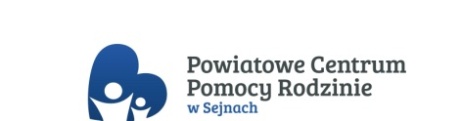 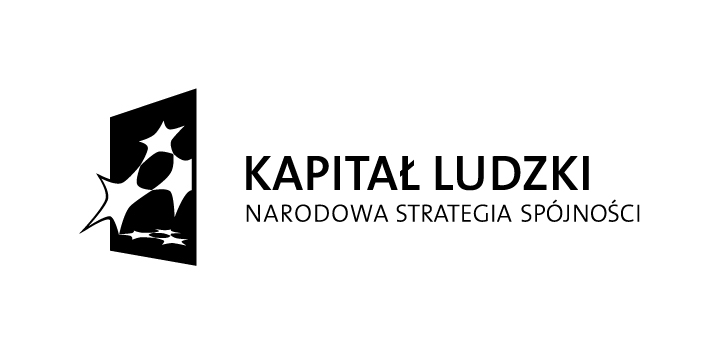 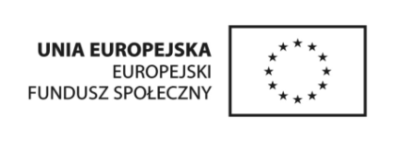 Nr sprawy:  PCPR.252.1.2015 							Sejny, dnia 02.03.2015r.Informacja o wyborze ofertyPowiatowe Centrum Pomocy Rodzinie w Sejnach informuję, że w odpowiedzi na zaproszenie do złożenia oferty na ”Przeprowadzenie przez psychologa warsztatów kompetencji psychospołecznych w formie grupowych oraz indywidualnych konsultacji” otrzymało oferty od niżej wymienionych Wykonawców;Po przeprowadzonej analizie otrzymanych ofert, wybrana została oferta z najniższą ceną złożona przez: Centrum Szkoleń Wielozawodowych DELTA Pracowania Badań Psychologicznych Delta Jakub Błaszczyk.Bardzo dziękuje za opracowanie i złożenie ofert.Kierownik Powiatowego Centrum Pomocy Rodzinie w Sejnach                   	     				Bogdan FidrychPrzeprowadzenie przez psychologa warsztatów kompetencji psychospołecznych w formie grupowych oraz indywidualnych konsultacji uczestnikom projektu jest jednym z działań projektu systemowego pod nazwą „Nowe jutro- program integracji zawodowej i społecznej” realizowanego w ramach Programu Operacyjnego Kapitału Ludzkiego 2007 – 2013, Priorytet VII – Promocja integracji społecznej,  Działanie 7.1 – Rozwój i upowszechnienie aktywnej integracji, Poddziałanie 7.1.2 - Rozwój i upowszechnienie aktywnej integracji przez powiatowe centra pomocy rodzinie.L.P.Nazwa WykonawcyAdresCena za 1 h1.Centrum Twórczego Rozwoju Dziecka i Rodziny ZACISZE Katarzyna Waszkiewicz-MikuckaOsiedle Południe 24/3319-200 Grajewo78,00 zł2.Agencja Rozwoju Edukacji Norbert Jasińskiul. Grzybowska, 42-200 Częstochowa76,00 zł3.Szkolenia i Doradztwo Marek Trocul. Kaziemierzowska 10/3, 17-100 Bielsk Podlaski 70,00 zł4.Monika Milewska- Brzozowskaul. Waryńskiego, 16-400 Suwałki70,00 zł5.Centrum Wspierania Samorozwoju Justyna Żukowska-Gołębiewskaul. Architektów 33, 05-270 Marki55,00 zł6.Centrum Szkoleń Wielozawodowych DELTA Pracowania Badań Psychologicznych Delta Jakub Błaszczykul. Kilińskiego 57, 27-400 Ostrowiec Św.39,58 zł